PhilosophyFacultyDavid Chan has teaching and research interests in ethical theory, the ethics of war, medical ethics, philosophy of action, and ancient Greek philosophy.Chris Diehm teaches courses and does research in environmental philosophy, the philosophy of nature, and phenomenology.Karin Fry teaches courses in Continental philosophy, aesthetics, and feminism.Ryan Hay teaches courses on ethics, logic, and philosophy of science.  His current research interests are in meta-ethics and philosophy of language.Charles Joshua Horn teaches courses in modern philosophy, metaphysics, and political philosophy.Clint Jones teaches environmental philosophy, social and political thought, and maintains interests in aesthetics and pop culture.Shashank Srivastava has teaching and research interests in Indian and Chinese philosophies and religions, Advaita, Vedanta, and Philosophy of food.Dóna Warren teaches courses in critical thinking, logic, and the philosophy of religion.Did you know that UW-SP offers:a MAJOR in Philosophy (requirements: 27 credits in Philosophy)a MAJOR in Philosophy with a Concentration in Environmental Ethics (requirements: 33 credits in Philosophy)a MINOR in Philosophy (requirements: 18 credits in Philosophy)See catalogue or a Philosophy faculty member for further details about our Major and Minor requirements.NOTE:  Many of our 300 level offerings are required courses for graduation and therefore fill quickly.  Students who major or minor in Philosophy may pre-register for all 300 level courses TheStudy ofPhilosophyatUWSP≈≈≈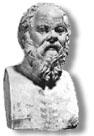 ≈≈≈≈≈≈≈≈≈≈≈Spring 2015Spring 2015Phil  100 Introduction to Philosophy 3 cr. (GEP:HU  GDR:HU3)Sec 1   9:35-10 :50  M W	     Horn, C.Sec 2   9:35-10:50    T R	     Hay, R. Sec 3   11:00-12:15  M W	     Horn, C.Sec 4   11:00-12:15  T  R      Fry, K.Sec 5   12 :35-13 :50 M W     Fry, K.Sec 6   14 :00-15 :15 M W     Hay, R.Sec 7   14:00-15:15   T  R	     Hay, R.  Sec 8   17:00-18:15  M W	     Horn, C.This course considers a broad spectrum of classic philosophical questions, such as: Does God exist? What makes us “persons”? What is love? What is death? What is the meaning of life? Topics may vary.Phil 105 Philosophy & Religion of India & China 3 cr. (GEP:HU;GA  GDR:HU3;NW) Sec 1  12:35-13:50 M  W	     Srivastava,  S.Sec 2  14:00-15:15 M   W	     Srivastava,  S.This course discusses the major Indian and Chinese philosophers and philosophies.  These include Shankar, Buddha, Mahavir, SriArvind, Gandhi, Confucius, Lao Tsu, and Mencius.Phil 121 Critical Thinking3 cr. (GEP:HU  GDR:HU3) Sec 1  14:00-15:15  M W	     Warren, D.Sec 2  15:35-16:50  M W	     Warren, D.This course helps students to deepen their ability to recognize, analyze, evaluate, and construct arguments.Phil 305  Ethics3 cr. (GDR:HU3)Sec 1 11:00-12:15  T R	     Hay, R.Critical examination of moral concepts and representative ethical systems.Phil 306  Philosophy of Science3 cr.  (GEP:HU; GDR: HU3)Sec 1	17:00-18:15  M W     	Hay, R. Examine scientific inquiry, including theory formation, justification and change.Phil 310 MetaphysicsSec 1  	18:00-20:30    T         	Horn, C.Philosophical theories of reality. May include personal identity, the nature of mind, substance, causation.Phil 327  19th & 20th  Century Philosophy 3 cr (GDR:HU3)Sec 1W	14:00-15:15   T  R    	Fry, K.Sec 2W	17:00-18:15   T  R    	Fry, K.Major philosophic movements and figures in the 19th and 20th centuries.Phil 335 Ethics of War3 cr. Sec 1	12:35-13:50 M  W      	Chan, D.Are there good and bad wars? Are there limits to what the military can do to win a war? This course is about the just war theory that has provided the moral and political basis of international law.  Discussions include the limitations of this doctrine in the face of issues of modern warfare such as humanitarian intervention and terrorism.Phil 380 Environmental Ethics3 cr. (GEP:HU;ER  GDR:HU3; EL)Sec 1  14:00- 14:50   MT  R      	Jones, C.Sec 2  15:00- 15:50   MT  R	Jones, C.Sec 3  16:00-16:50    MT  R	Jones, C.This course examines a wide variety of positions that people take on the subjects of the value of nature and how humans ought to treat it.  It also examines the most important philosophical and practical disagreements between the various proponents of these viewpoints, and some Phil 380 (continued)of the social, political, and economic dimensions of environmental issues.  Included in the readings, lectures and exams are numerous real-life examples that illustrate the ways in which ethical theories apply to concrete cases, and demonstrate some of the past and present challenges faced by resource managers, environmentalists, and everyday people.Phil 395 Philosophical Problems Subtitle: Ecology of End Times in Graphic Novels         3 cr. Sec 1	11:00-11:50  M W          Jones, C.  This course will examine  the current relationship between humans and the natural world by examining scholarship on what ecology is, and the role human activity plays in developing the idea of an ecologically sensitive worldview, and what may be in store for humans in the future.  The course will engage these and other questions by examining the role of the environment in apocalyptic graphic novels and literature.
Philosophy 490 SeminarSubtitle:  Character and Reason3 cr. Sec 1W	15:35-16:50 M W            Chan, D.The philosophical questions that we will examine in this course include both old and new ones.  The old questions concern what a person’s character is, how states of character help someone live a better life, and how virtues and vices are acquired.  The new questions concern whether there is really such a thing as character and what role character plays in practical choice and in the psychological and physiological processes that lead to action.